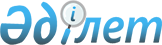 О взаиморасчетах между республиканским бюджетом и акционерным обществом "Павлодарский нефтеперерабатывающий завод"Постановление Правительства Республики Казахстан от 12 апреля 1996 г. N 436



          В целях снижения задолженности по платежам в бюджет и
стабилизации финансового состояния акционерного общества "Павлодарский
нефтеперерабатывающий завод" Правительство Республики Казахстан
постановляет:




          1. Принять предложение акима Павлодарской области и акционерного
общества "Павлодарский нефтеперерабатывающий завод" о погашении
задолженности по платежам в республиканский бюджет, образовавшейся по
акционерному обществу "Павлодарский нефтеперерабатывающий завод" на 1
марта 1996 года, в сумме 976238 тыс. (девятьсот семьдесят шесть млн.
двести тридцать восемь тыс.) тенге путем поставок им нефтепродуктов,
произведенных из собственной нефти.




          Акиму Павлодарской области рассмотреть возможность проведения
аналогичного зачета по платежам в местный бюджет.




          2. Министерству финансов Республики Казахстан произвести зачет
задолженности между республиканским бюджетом и акционерным обществом
"Павлодарский нефтеперерабатывающий завод", имеющим задолженность по
платежам в республиканский бюджет, согласно прилагаемому перечню
(приложение 1).




          Зачесть указанные суммы в счет финансирования учреждений
Министерства обороны Республики Казахстан и Государственного комитета
Республики Казахстан по охране государственной границы в размере
стоимости нефтепродуктов, получаемых в течение 1996 года.




          Зачет задолженности произвести с отражением установленных сумм в
доходной и расходной частях республиканского бюджета.




          3. Утвердить график, цены и объем поставок нефтепродуктов,
согласованные с акционерным обществом "Павлодарский
нефтеперерабатывающий завод", для нужд Вооруженных Сил и Пограничных
войск Республики Казахстан в счет погашения его задолженности по
платежам в республиканский бюджет (приложение 2).




          4. Согласиться с предложением Министерства финансов Республики
Казахстан о не применении штрафных санкций к акционерному обществу
"Павлодарский нефтеперерабатывающий завод" за просрочку платежей,
указанных в пункте 1 настоящего постановления, на период поставки
нефтепродуктов при условии соблюдения цен, объема и графика их




поставки.
     В случае невыполнении вышеназванных условий штрафные санкции
применяются в порядке, установленном налоговым законодательством.
     Премьер-Министр
  Республики Казахстан
                                             Приложение 1
                                   к постановлению Правительства
                                        Республики Казахстан
                                     от 12 апреля 1996 г. N 436

             Задолженность по платежам в республиканский
              бюджет акционерного общества "Павлодарский
             нефтеперерабатывающий завод"по состоянию на
              1 марта 1996 года, принимаемая к зачету с
             учреждениями Министерства обороны Республики
           Казахстан и Государственного комитета Республики
            Казахстан по охране государственной границы в
                   счет поставок им нефтепродуктов

   ---------------------------------------------------------
     N  !   Виды платежей    !   Сумма задолженности в
    п/п !     в бюджет       !   республиканский бюджет,
        !                    !   тыс. тенге
   ---------------------------------------------------------
     1   Налог на добавленную
         стоимость                   547969

     2   Пеня за просрочку
         налога на добавленную
         стоимость                   86412

     3   Акцизы                      245288

     4   Подоходный налог с
         юридических лиц             94686

     5   Налог на имущество          -

     6   Подоходный налог с
         физических лиц              1883

         Итого                       976238

                                             Приложение 2



                                   к постановлению Правительства
                                        Республики Казахстан
                                     от 12 апреля 1996 г. N 436











                                                          Г Р А Ф И К




            поставки нефтепродуктов акционерным обществом
              "Павлодарский нефтеперерабатывающий завод"
              в счет погашения задолженности по платежам
               в республиканский бюджет по состоянию на
              1 марта 1996 года для нужд Вооруженных Сил
               и Пограничных войск Республики Казахстан
                         в течение 1996 года

 --------------------------------------------------------------------
 Сроки ! Автобензин  ! Дизтопливо  ! Авиатопливо !   Мазут     !Сумма,
 пос-  !-------------------------------------------------------! тыс.
 тавки !Кол- !Цена   !Кол- !Цена   !Кол- !Цена   !Кол- !Цена   !тенге
       !во, т!за 1 т,!во, т!за 1 т,!во, т!за 1 т,!во, т!за 1 т,!
       !     !тенге  !     !тенге  !     !тенге  !     !тенге  !
 ---------------------------------------------------------------------
           Министерство обороны Республики Казахстан

 Апрель  215   13500  225   9584    1175   11000   206   4518   18912

 Май     2685  13500  3000  9584    1175   11000   4600  4518   98710

 Июнь    2635  13500  3000  9584    1175   11000   4600  4518   98710

 Июль    2685  13500  2700  9584    1175   11000                75052

 Август  2685  13500  2700  9584    1175   11000   4600  4518   95835

 Сентябрь2685  13500  2700  9584    1175   11000   4600  4518   95835

 Октябрь 4296  13500  4660  9584                   6000  4518  129769

 Ноябрь  4296  13500  4660  9584                   6000  4518  129769

 Декабрь 4296  13500  4660  9584                   6000  4518  129769

 Итого   26528        28305         7050           36606       872361
---------------------------------------------------------------------
           Пограничные войска Республики Казахстан

 Апрель

 Май

 Июнь

 Июль    537   13500  500   9584                   1100  4518  17011

 Август  537   13500  500   9584                   1100  4518  17012

 Сентябрь537   13500  500   9584                   1100  4518  17012

 Октябрь 537   13500  500   9584                   1100  4518  17012

 Ноябрь  537   13500  500   9584                   1300  4518  17915

 Декабрь 537   13500  500   9584                   1300  4518  17915

 Итого   3222         3000                         7000        103877
---------------------------------------------------------------------
 Всего   29750        31305                        43606       976238
---------------------------------------------------------------------
      
      


					© 2012. РГП на ПХВ «Институт законодательства и правовой информации Республики Казахстан» Министерства юстиции Республики Казахстан
				